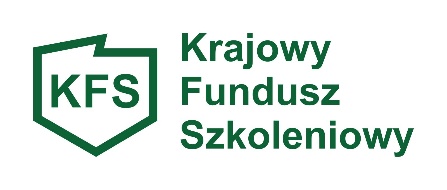 ANKIETA 
BADAJĄCA ZAPOTRZEBOWANIE NA KSZTAŁCENIE  USTAWICZNE PRACOWNIKÓW  I PRACODAWCÓW FINANSOWANE ZE ŚRODKÓW  LIMITU KRAJOWEGO FUNDUSZU SZKOLENIOWEGO W 2023 ROKUPowiatowy Urząd Pracy w Wołominie zaprasza Pracodawców zainteresowanych ubieganiem się w 2023 roku o finansowanie działań obejmujących kształcenie ustawiczne pracowników i pracodawców ze środków limitu Krajowego Funduszu Szkoleniowego do wypełnienia niniejszej ankiety, która ma na celu oszacowanie zapotrzebowania na środki limitu KFS w powiecie wołomińskim w 2023 roku. Priorytety wydatkowania środków KFS ustalone przez Ministra właściwego do spraw pracy w porozumieniu z Radą Rynku Pracy w roku 2023:Wsparcie kształcenia ustawicznego skierowane do pracodawców zatrudniających cudzoziemców;Wsparcie kształcenia ustawicznego w związku z zastosowaniem w firmach nowych procesów, technologii i narzędzi pracy. Wsparcie kształcenia ustawicznego w zidentyfikowanych w danym powiecie lub województwie zawodach deficytowych.Wsparcie kształcenia ustawicznego dla nowozatrudnionych osób (lub osób, którym zmieniono zakres obowiązków) powyżej 50 roku życia. Wsparcie kształcenia ustawicznego osób powracających na rynek pracy po przerwie związanej ze sprawowaniem opieki nad dzieckiem oraz osób będących członkami rodzin wielodzietnych. Wsparcie kształcenia ustawicznego osób poniżej 30 roku życia w zakresie umiejętności cyfrowych oraz umiejętności związanych z branżą energetyczną i gospodarką odpadami; NAZWA I ADRES SIEDZIBY PRACODAWCY: ……………………………………………………………………………………………………………………………………………………………………………………………………………………………………………………………………………………………………………………………………………………………………………………………………………………3.  LICZBA ZATRUDNIONYCH PRACOWNIKÓW: ……………………………⎕  mikroprzedsiębiorstwo (zatrudniające od 1 do 9 pracowników)	⎕  małe przedsiębiorstwo (zatrudniające od 10 do 49 pracowników)⎕  średnie przedsiębiorstwo (zatrudniające od 50 do 249 pracowników)⎕  inne przedsiębiorstwo (zatrudniające więcej niż 250 pracowników)4. PLANOWANY TERMIN REALIZACJI DZIAŁAŃ OBEJMUJĄCYCH KSZTAŁCENIE USTAWICZNE: ………………………………………………………………………………………………………………………………………………………………………………………………………………………………………………………………………..5. PROSZĘ WSKAZAĆ Z JAKICH DZIAŁAŃ FINANSOWANYCH ZE ŚRODKÓW LIMITU KRAJOWEGO FUNDUSZU SZKOLENIOWEGO CHCIELIBY PAŃSTWO SKORZYSTAĆ W 2023 ROKU: Ankieta ma charakter badawczy i nie stanowi zobowiązania dla żadnej ze stron.  Informujemy, że zapotrzebowanie na środki limitu KFS nie jest podstawą ich przyznania. Nabór wniosków zostanie ogłoszony po otrzymaniu przez Powiatowy Urząd Pracy w Wołominie limitu środków.Wypełnioną ankietę należy przesłać na adres e-mail:<w.wojcik@pup.wolomin.pl>  lub dostarczyć osobiście do Powiatowego Urzędu Pracy w Wołominie  najpóźniej do dnia 20.12.2022r.   W przypadku pytań proszę o kontakt na nr telefonu 22 763 73 14Za wypełnienie ankiety serdecznie dziękujemy. Rodzaj działaniaPlanowane działania w ramach środków z limitu KFSPlanowane działania w ramach środków z limitu KFSPlanowane działania w ramach środków z limitu KFSPlanowane działania w ramach środków z limitu KFSPlanowane działania w ramach środków z limitu KFSPlanowane działania w ramach środków z limitu KFSPlanowane działania w ramach środków z limitu KFSPlanowane działania w ramach środków z limitu KFSPlanowane działania w ramach środków z limitu KFSPlanowane działania w ramach środków z limitu KFSPlanowane działania w ramach środków z limitu KFSPlanowane działania w ramach środków z limitu KFSRodzaj działaniaPriorytet 1)Wsparcie kształcenia ustawicznego skierowane do pracodawców zatrudniających cudzoziemcówPriorytet 1)Wsparcie kształcenia ustawicznego skierowane do pracodawców zatrudniających cudzoziemcówPriorytet 2)Wsparcie kształcenia ustawicznego w związku z zastosowaniem w firmach nowych procesów, technologii i narzędzi pracyPriorytet 2)Wsparcie kształcenia ustawicznego w związku z zastosowaniem w firmach nowych procesów, technologii i narzędzi pracyPriorytet 3)Wsparcie kształcenia ustawicznego w zidentyfikowanych w danym powiecie lub województwie zawodach deficytowychPriorytet 3)Wsparcie kształcenia ustawicznego w zidentyfikowanych w danym powiecie lub województwie zawodach deficytowychPriorytet 4)Wsparcie kształcenia ustawicznego dla nowozatrudnionych osób (lub osób, którym zmieniono zakres obowiązków) powyżej 50 roku życiaPriorytet 4)Wsparcie kształcenia ustawicznego dla nowozatrudnionych osób (lub osób, którym zmieniono zakres obowiązków) powyżej 50 roku życiaPriorytet 5)Wsparcie kształcenia ustawicznego osób powracających na rynek pracy po przerwie związanej ze sprawowaniem opieki nad dzieckiem oraz osób będących członkami rodzin wielodzietnychPriorytet 5)Wsparcie kształcenia ustawicznego osób powracających na rynek pracy po przerwie związanej ze sprawowaniem opieki nad dzieckiem oraz osób będących członkami rodzin wielodzietnychPriorytet 6)Wsparcie kształcenia ustawicznego osób poniżej 30 roku życia w zakresie umiejętności cyfrowych oraz umiejętności związanych z branżą energetyczną i gospodarką odpadamiPriorytet 6)Wsparcie kształcenia ustawicznego osób poniżej 30 roku życia w zakresie umiejętności cyfrowych oraz umiejętności związanych z branżą energetyczną i gospodarką odpadamiRodzaj działaniaPlanowana liczba osóbSzacowane kosztyPlanowana liczba osóbSzacowane kosztyPlanowana liczba osóbSzacowane kosztyPlanowana liczba osóbSzacowane kosztyPlanowana liczba osóbSzacowane kosztyPlanowana liczba osóbSzacowane kosztyKursyStudia podyplomoweEgzaminy umożliwiające uzyskanie dokumentów potwierdzających nabycie umiejętności,  kwalifikacji lub uprawnień zawodowychBadania lekarskie i psychologiczne wymagane do podjęcia kształcenia lub pracy zawodowej po ukończonym kształceniuUbezpieczenieod następstw nieszczęśliwych wypadków w związku z podjętym kształceniemCAŁKOWITA WARTOŚĆ ŚRODKÓW (w zł.):